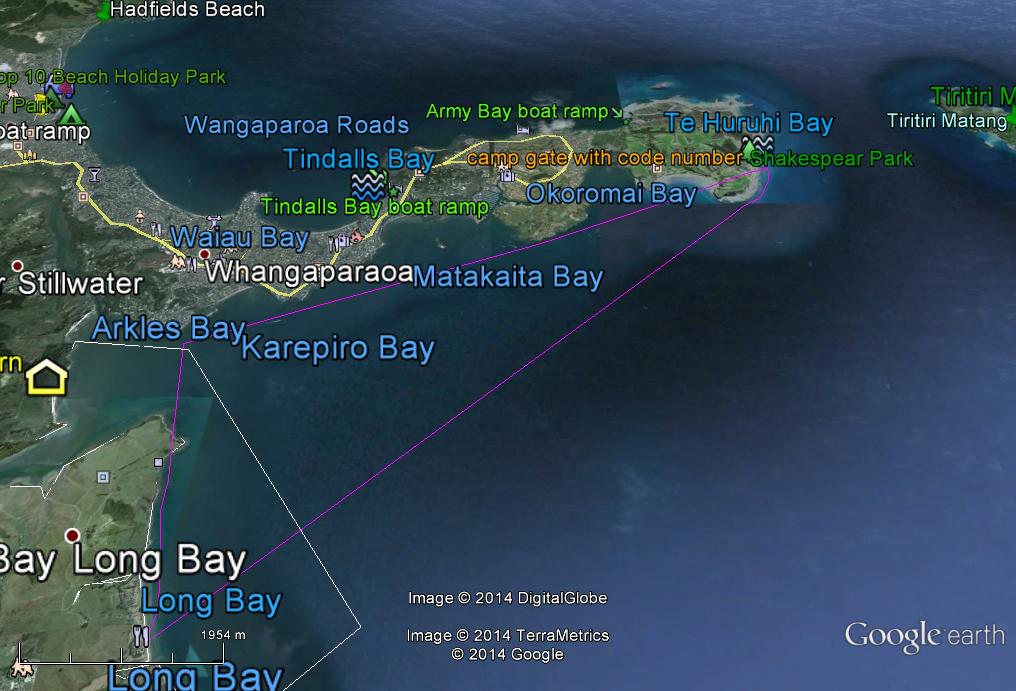 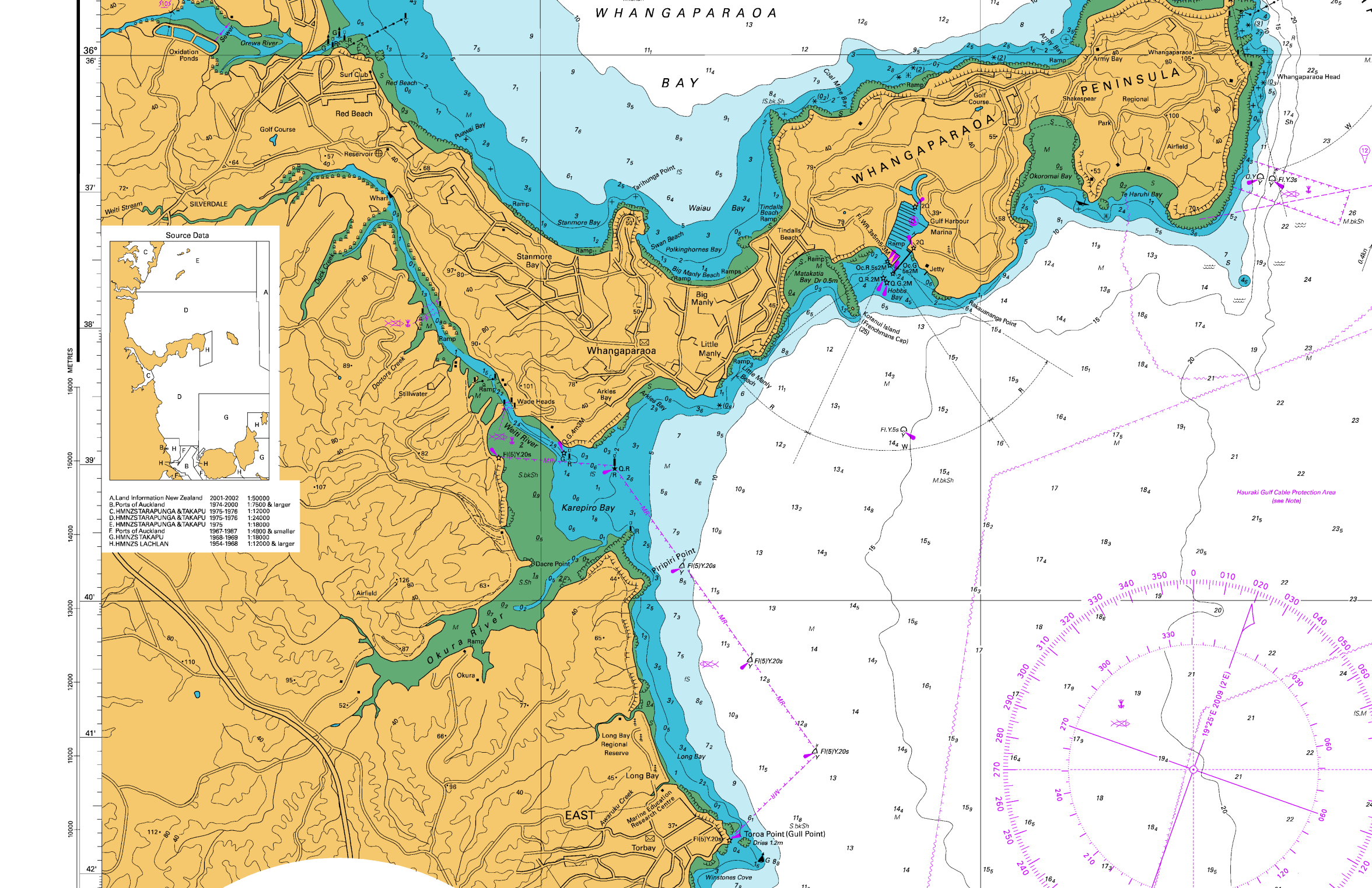 Activity Equipment Check list
Equipment List Helmet (rivers & surf)	Group Gear 	Beanie / hat	 	Split paddles 	Thermals		Repair kit 	Paddle Jacket	 	Fire lighting 	PFD	 	Cooker/thermos 	Spray deck	 	Spare thermals 	Booties		Tow system 	Water & food	 	1st Aid Kit 	Kayak & paddle	 	FlaresGroup - Oceans & Lakes 	 	Compass 	Pumps & Paddle Floats	 	Charts / MapsGroup - River	 	GPS (optional) 	Throw ropes	 	Knife (cut rope) 	Pin kit & saw	 	Emergency ShelterIn case of emergency:   Dial 111, Mayday :VHF Channel 16Kayaking Check list 	Trip plan			 	Latest weather forecast	 	Conditions match skills? 	Hyperthermia (hot) &  
Hypothermia (cold) 	On & off water safety  	Environmental concerns 	Emergency Procedures include emergency get out. 	Working communication devices
 e.g. VHF radio, mobile phones, PLB 	Specific safety issues for this trip 	Participant list 	Any medical conditions 	All participants keen to proceed? 	Trip Plan/ 2-minute form lodged with Ops.  ManagerAppropriate wind conditions to run trips:Novice - no significant surf or swell, wind under 15knots Intermediate- surf or ocean swells less than 1.5 meter or wind under 25 knots.Advanced- any condition that is suitable to the trips aimsAt conclusion of trip:Contact check in person Group Debrief.Check in Person Ph:__________________ Mobile__________________ Work__________________ HomeActivity Document Cover SheetActivity:      Date of Activity:ActivityActivityActivitySea Kayak TripSea Kayak TripSea Kayak TripSea Kayak TripCentreNorth ShoreNorth ShoreLocation Location Location Hauraki GulfHauraki GulfHauraki GulfDifficulty1Difficulty1Difficulty1Difficulty1IntermediateIntermediateIntermediateActivity DescriptionActivity DescriptionActivity DescriptionLong Bay to Shakespear return (Te Haruhi Bay)Long Bay to Shakespear return (Te Haruhi Bay)Long Bay to Shakespear return (Te Haruhi Bay)Long Bay to Shakespear return (Te Haruhi Bay)Long Bay to Shakespear return (Te Haruhi Bay)Long Bay to Shakespear return (Te Haruhi Bay)Long Bay to Shakespear return (Te Haruhi Bay)Long Bay to Shakespear return (Te Haruhi Bay)Leader qualification req.2Leader qualification req.2Trip LeaderTrip LeaderTrip LeaderGet in LocationGet in LocationGet in LocationLong BayLong BayLong BayLong BayLong BayLong BayLong BayLong BayChart/ Map no.4Chart/ Map no.4532153215321DistanceDistanceDistanceDistance25 km25 km25 kmGet out LocationGet out LocationGet out LocationdittodittodittodittodittodittodittodittoCoastguard ChannelCoastguard Channel82 & 1682 & 1682 & 16NowcastingNowcastingNowcastingNowcasting212121Emergency get out 5Emergency get out 5Emergency get out 5All bays and coastline at mid/low tideAll bays and coastline at mid/low tideAll bays and coastline at mid/low tideAll bays and coastline at mid/low tideAll bays and coastline at mid/low tideAll bays and coastline at mid/low tideAll bays and coastline at mid/low tideAll bays and coastline at mid/low tideEmergency / Coastguard StationEmergency / Coastguard StationAucklandAucklandAucklandPhonePhonePhonePhone*50009 303 4303*50009 303 4303*50009 303 4303Emergency get out 5Emergency get out 5Emergency get out 5All bays and coastline at mid/low tideAll bays and coastline at mid/low tideAll bays and coastline at mid/low tideAll bays and coastline at mid/low tideAll bays and coastline at mid/low tideAll bays and coastline at mid/low tideAll bays and coastline at mid/low tideAll bays and coastline at mid/low tideDrinking Water6Drinking Water6Drinking Water6At all baysToilets7 Toilets7 Toilets7 Toilets7 Toilets7 Toilets7 Toilets7 at all baysat all baysEmergency ResponseEmergency ResponseEmergency ResponseRefer Emergency Response BookletRefer Emergency Response BookletRefer Emergency Response BookletRefer Emergency Response BookletRefer Emergency Response BookletRefer Emergency Response BookletRefer Emergency Response BookletRefer Emergency Response BookletParking8Parking8Parking8Parking8Parking8Parking8Parking8 At Long Bay At Long BaySpecific Equipment Required9Specific Equipment Required9Specific Equipment Required9Working Communications equipment in this area10Working Communications equipment in this area10Working Communications equipment in this area10Cell phoneSat phoneCell phoneSat phoneCell phoneSat phoneCell phoneSat phonePLBVHFPLBVHFPLBVHFOther resources 
and notes11Other resources 
and notes11Other resources 
and notes11Weather Parameters12Weather Parameters12Weather Parameters1225 kn in exposed areasSwell 1.5m or less25 kn in exposed areasSwell 1.5m or less25 kn in exposed areasSwell 1.5m or less25 kn in exposed areasSwell 1.5m or less25 kn in exposed areasSwell 1.5m or less25 kn in exposed areasSwell 1.5m or less25 kn in exposed areasSwell 1.5m or less25 kn in exposed areasSwell 1.5m or less25 kn in exposed areasSwell 1.5m or less25 kn in exposed areasSwell 1.5m or lessPrevious incidents13Previous incidents13Previous incidents13Previous incidents13Previous incidents13Previous incidents13Previous incidents13Previous incidents13Previous incidents13Previous incidents13Previous incidents13Previous incidents13Previous incidents13Previous incidents13Previous incidents13Previous incidents13Previous incidents13Previous incidents13Previous incidents13Previous incidents13Previous incidents13Previous incidents13Previous incidents13Safety Management14Safety Management14Safety Management14Safety Management14Safety Management14Safety Management14Safety Management14Safety Management14Safety Management14Safety Management14Safety Management14Safety Management14Safety Management14Safety Management14Safety Management14Safety Management14Safety Management14Safety Management14Safety Management14Safety Management14Safety Management14Safety Management14Safety Management14HazardHazardSignificant?- E/I/MSignificant?- E/I/MSignificant?- E/I/MManagement Strategy15Management Strategy15Management Strategy15Management Strategy15Management Strategy15Management Strategy15HazardSignificant?- E/I/MManagement Strategy15Management Strategy15Management Strategy15Management Strategy15Management Strategy15Management Strategy15Management Strategy15Management Strategy15Management Strategy15Management Strategy15Cold WaterCold WaterYes -  MYes -  MYes -  MCarry spare dry clothes and shelterCarry spare dry clothes and shelterCarry spare dry clothes and shelterCarry spare dry clothes and shelterCarry spare dry clothes and shelterCarry spare dry clothes and shelterDeep WaterYes - ECorrectly fit PFDsCorrectly fit PFDsCorrectly fit PFDsCorrectly fit PFDsCorrectly fit PFDsCorrectly fit PFDsCorrectly fit PFDsCorrectly fit PFDsCorrectly fit PFDsCorrectly fit PFDsMedical ConditionsMedical ConditionsYes - MYes - MYes - MLeader has first aid qualification Ask customers about medical conditionsLeader has first aid qualification Ask customers about medical conditionsLeader has first aid qualification Ask customers about medical conditionsLeader has first aid qualification Ask customers about medical conditionsLeader has first aid qualification Ask customers about medical conditionsLeader has first aid qualification Ask customers about medical conditionsBad WeatherYes - MUnderstand weather forecasts.Have back up plans or pull out if necessaryUnderstand weather forecasts.Have back up plans or pull out if necessaryUnderstand weather forecasts.Have back up plans or pull out if necessaryUnderstand weather forecasts.Have back up plans or pull out if necessaryUnderstand weather forecasts.Have back up plans or pull out if necessaryUnderstand weather forecasts.Have back up plans or pull out if necessaryUnderstand weather forecasts.Have back up plans or pull out if necessaryUnderstand weather forecasts.Have back up plans or pull out if necessaryUnderstand weather forecasts.Have back up plans or pull out if necessaryUnderstand weather forecasts.Have back up plans or pull out if necessaryCapsizingCapsizingYes - MYes - MYes - MCorrectly fit PFDs Skills at performing rescues.Correctly fit PFDs Skills at performing rescues.Correctly fit PFDs Skills at performing rescues.Correctly fit PFDs Skills at performing rescues.Correctly fit PFDs Skills at performing rescues.Correctly fit PFDs Skills at performing rescues.Heat / SunYes - MProtective Clothing (worn),  Sunglasses, HatSun ScreenPlenty of drinksProtective Clothing (worn),  Sunglasses, HatSun ScreenPlenty of drinksProtective Clothing (worn),  Sunglasses, HatSun ScreenPlenty of drinksProtective Clothing (worn),  Sunglasses, HatSun ScreenPlenty of drinksProtective Clothing (worn),  Sunglasses, HatSun ScreenPlenty of drinksProtective Clothing (worn),  Sunglasses, HatSun ScreenPlenty of drinksProtective Clothing (worn),  Sunglasses, HatSun ScreenPlenty of drinksProtective Clothing (worn),  Sunglasses, HatSun ScreenPlenty of drinksProtective Clothing (worn),  Sunglasses, HatSun ScreenPlenty of drinksProtective Clothing (worn),  Sunglasses, HatSun ScreenPlenty of drinksPanicPanicYes - MYes - MYes - MEnsure conditions match level 
of skillsEnsure conditions match level 
of skillsEnsure conditions match level 
of skillsEnsure conditions match level 
of skillsEnsure conditions match level 
of skillsEnsure conditions match level 
of skillsObstaclesYes - MAwareness of reefs, navigational hazards, netsAwareness of reefs, navigational hazards, netsAwareness of reefs, navigational hazards, netsAwareness of reefs, navigational hazards, netsAwareness of reefs, navigational hazards, netsAwareness of reefs, navigational hazards, netsAwareness of reefs, navigational hazards, netsAwareness of reefs, navigational hazards, netsAwareness of reefs, navigational hazards, netsAwareness of reefs, navigational hazards, netsGulf Harbour MarinaGulf Harbour MarinaYesYesYesTake care crossing the Marina entrance – watch out for traffic – see other vessels.Take care crossing the Marina entrance – watch out for traffic – see other vessels.Take care crossing the Marina entrance – watch out for traffic – see other vessels.Take care crossing the Marina entrance – watch out for traffic – see other vessels.Take care crossing the Marina entrance – watch out for traffic – see other vessels.Take care crossing the Marina entrance – watch out for traffic – see other vessels.Other VesselsYes - MUnderstand the “rules of the sea”“Be seen” – Have two of the following; flag, brightly coloured kayak, brightly coloured Pfd or hat. At night: an all- round white light & a powerful torch.Understand the “rules of the sea”“Be seen” – Have two of the following; flag, brightly coloured kayak, brightly coloured Pfd or hat. At night: an all- round white light & a powerful torch.Understand the “rules of the sea”“Be seen” – Have two of the following; flag, brightly coloured kayak, brightly coloured Pfd or hat. At night: an all- round white light & a powerful torch.Understand the “rules of the sea”“Be seen” – Have two of the following; flag, brightly coloured kayak, brightly coloured Pfd or hat. At night: an all- round white light & a powerful torch.Understand the “rules of the sea”“Be seen” – Have two of the following; flag, brightly coloured kayak, brightly coloured Pfd or hat. At night: an all- round white light & a powerful torch.Understand the “rules of the sea”“Be seen” – Have two of the following; flag, brightly coloured kayak, brightly coloured Pfd or hat. At night: an all- round white light & a powerful torch.Understand the “rules of the sea”“Be seen” – Have two of the following; flag, brightly coloured kayak, brightly coloured Pfd or hat. At night: an all- round white light & a powerful torch.Understand the “rules of the sea”“Be seen” – Have two of the following; flag, brightly coloured kayak, brightly coloured Pfd or hat. At night: an all- round white light & a powerful torch.Understand the “rules of the sea”“Be seen” – Have two of the following; flag, brightly coloured kayak, brightly coloured Pfd or hat. At night: an all- round white light & a powerful torch.Understand the “rules of the sea”“Be seen” – Have two of the following; flag, brightly coloured kayak, brightly coloured Pfd or hat. At night: an all- round white light & a powerful torch.Other HazardsOther HazardsOther HazardsWritten up by:Joya ToddJoya ToddJoya ToddApproved By:Approved By:Rob HowarthRob HowarthRob HowarthSigned: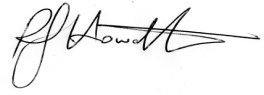 Date:16/4/201416/4/201416/4/201416/4/2014Review in:Review in:12 months from date of approval12 months from date of approval12 months from date of approval12 months from date of approvalAdditional Information Sheet (Optional)Additional Information Sheet (Optional)Additional Information Sheet (Optional)Additional Information Sheet (Optional)Additional Information Sheet (Optional)Additional Information Sheet (Optional)Additional Information Sheet (Optional)Introduction (A general introduction)Introduction (A general introduction)Description (A description of the tour – as if you were selling the idea to someone)Description (A description of the tour – as if you were selling the idea to someone)Local AttractionsLocal AttractionsTransport/ Local OperatorsContact detailsContact detailsContact detailsContact detailsContact detailsLocal EateriesLocal EateriesContact detailsAccommodation/ Campsite LocationsAccommodation/ Campsite LocationsAccommodation/ Campsite LocationsFacilitiesFacilitiesFacilitiesFacilitiesNameCabinsFuelPhoneShowersPowerE-mailToiletsWater AccessWebsiteLaundryPoolPhysical AddressWaterFires AllowedOtherSuppliesOther informationActivity reports. Is all relevant information present:– Approved Trip Management Plan (TMP)/ 2 minute form–  Club Trip Participant Sheet– Weather forecast– Activity Check List– Trip report (May be on the 2 minute form)– Accident / incident reportsLeaders Signature:Date: